September 22, 2021			Docket No. P-2020-3019522Utility Code: 110150DUQUESNE LIGHT COMPANYPROCUREMENTS AND SETTLEMENTS 411 7TH AVE  MAIL DROP 15-5PITTSBURGH  PA  15219ATTN: JOHN PEOPLES SUPERVISOR OF ENERGY Re: Duquesne Light Company – Results for the September 20, 2021, Request for ProposalsDear Mr. Peoples:	On September 21, 2021, CRA International, Inc. d/b/a Charles River Associates filed Duquesne Light Company’s (DLC) results of its DSP IX procurement process and rules for the September 2021 Solicitation for DLC’s default service customers.  The filing includes bid results for a Full Requirements RFP for the supply for residential, small commercial & industrial (C&I), and medium C&I customers who will receive default service from DLC within the period December 1, 2021, through November 30, 2023.  All products were procured via declining clock auctions.	This filing was submitted in accordance with the RFP Process and Rules that were approved as modified by the Commission’s Order, entered January 14, 2021, and modified on September 15, 2021.  DLC requests that the Commission approve the bid results of the September 2021 Solicitation on or before September 22, 2021.  	Further investigation does not appear to be warranted at this time, since the results of the September 2021 Solicitation appear to have been conducted in accordance with the RFP Process and Rules as approved by the Commission.  	Therefore, we direct DLC to disclose the results of this September 2021 Solicitation in accordance with the Commission’s Secretarial Letter in Re: Disclosure of Default Service Solicitation Results and Creation of a Default Service Rate Calculation Model, issued October 12, 2010, at Docket No. M-2009-2082042.Please direct any questions to Debra Backer, Energy Supervisor, Bureau of Technical Utility Services, at (717) 783-9787. 			Sincerely,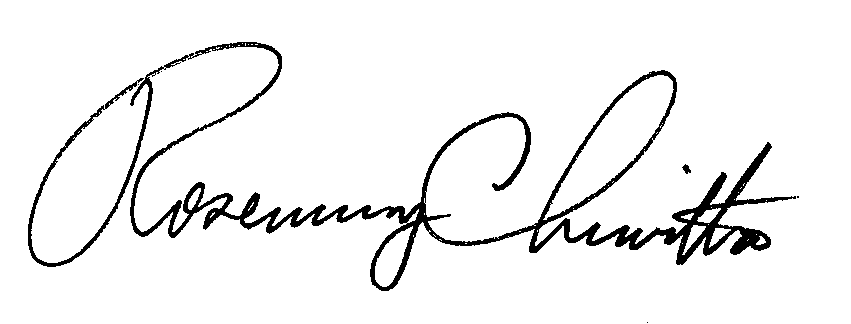 			Rosemary Chiavetta			Secretarycc:	All Parties of Record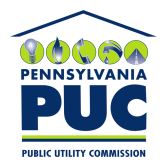 COMMONWEALTH OF PENNSYLVANIAPENNSYLVANIA PUBLIC UTILITY COMMISSION400 NORTH STREET, HARRISBURG, PA 17120IN REPLY PLEASE REFER TO OUR FILE